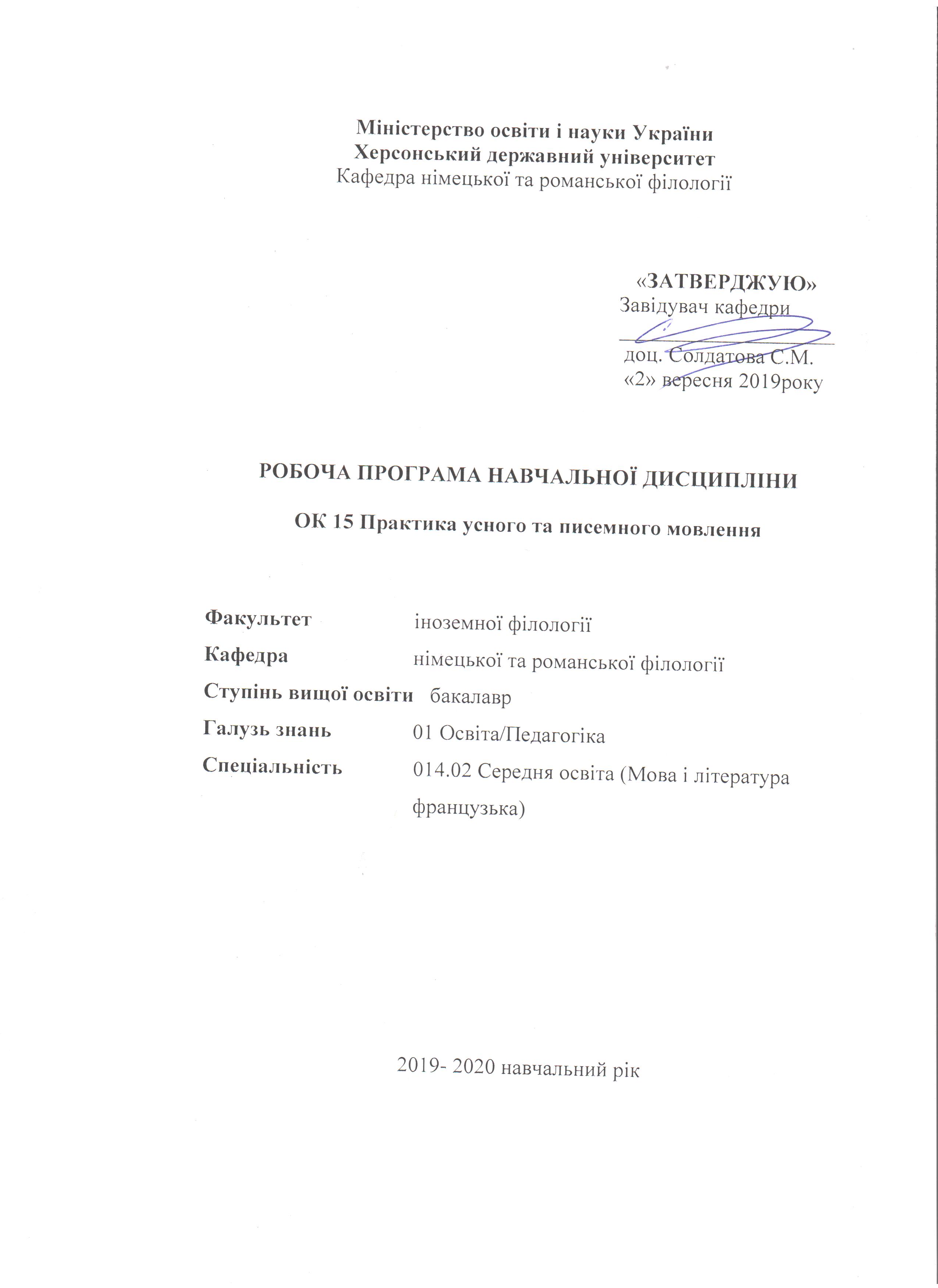 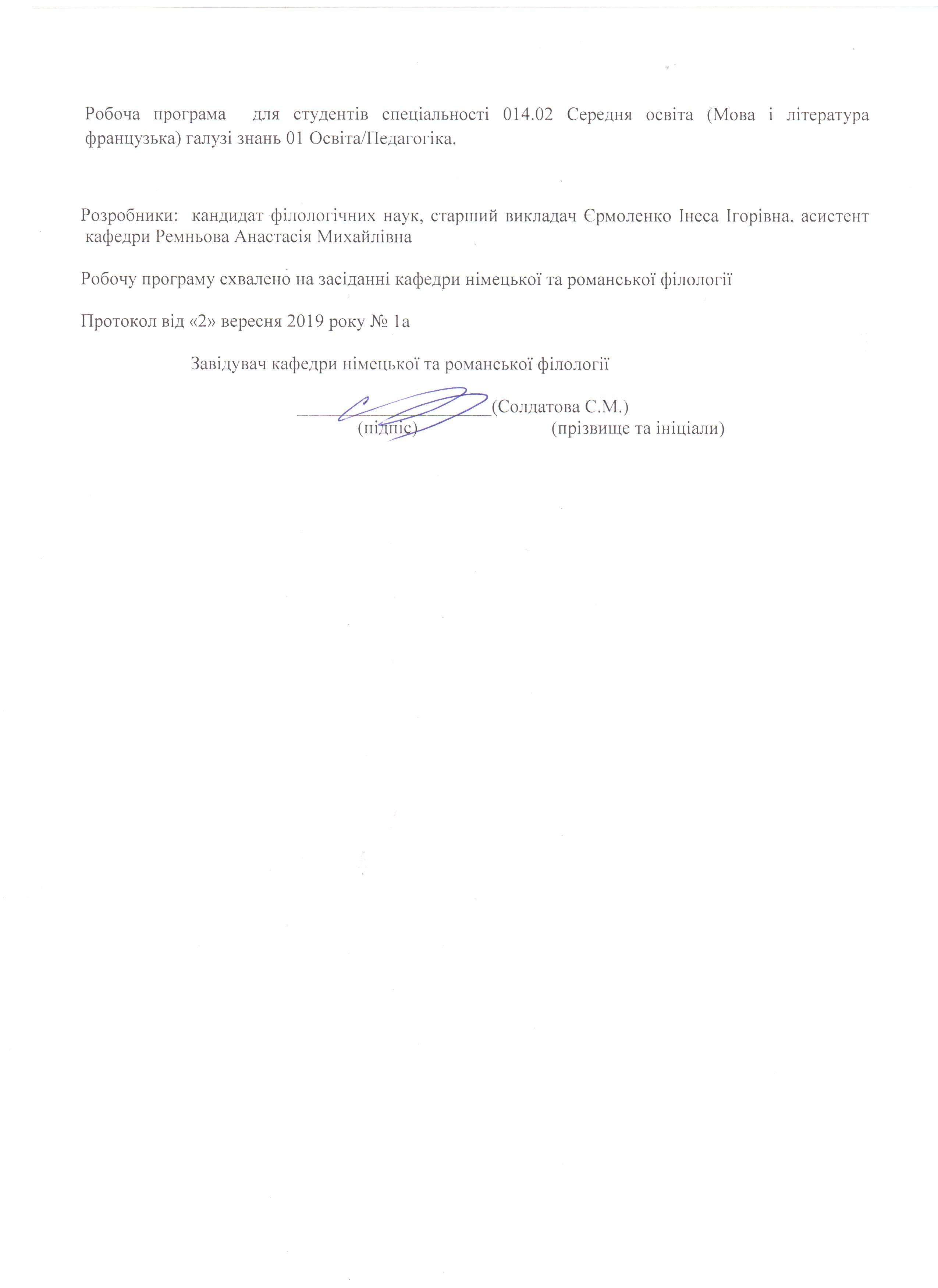 Опис навчальної дисципліниІ семестр2019-2020 н.р.Примітка.Співвідношення кількості годин аудиторних занять до самостійної роботи становить:
для денної форми навчання – 37,8/62,2ІІ семестр2019-2020 н.р.Примітка.Співвідношення кількості годин аудиторних занять до самостійної і індивідуальної роботи становить:
для денної форми навчання – 52,1/47,9Структура навчальної дисципліни«Практика усного та писемного мовлення французької мови»І семестрІІ семестрПояснювальна запискаПредметом вивчення  навчальної дисципліни є нормативне, функціонально-адекватне володіння всіма видами мовленнєвої діяльності французької  мовиМета та завдання навчальної дисципліниМетою викладання навчальної дисципліни “Практика усного та писемного мовлення французької мови” є формування у студентів франкомовних вмінь, лінгвістичної, комунікативної та лінгвокраїнознавчої компетенції, забезпечення нормативного, функціонально-адекватного володіння всіма видами мовленнєвої діяльності для застосування їх у вирішенні професійних завдань та у повсякденному житті.  Основними завданнями вивчення дисципліни “Практика усного та писемного мовлення французької мови ” є:Теоретичні: зміцнювати фонологічні, граматичні та лексичні знання студентів у межах тем, передбачених програмою, за допомогою вправ і завдань, що сприятимуть розвитку навичок мовленнєвої діяльності для усного та письмового спілкування, вмінь студентів використовувати набуті знання на практиці; розширювати соціокультурну компетенцію студентів, забезпечуючи їх обізнаність з традиціями та звичаями країни, мова якої вивчається, з розумінням ставитися до інших культур, набувати вмінь долати соціокультурні відмінності.     Практичні: студенти повинні освоїти систему французьких звуків, основні ритміко-інтонаційні моделі; поповнити словниковий запас, навчитись усно і письмово висловлювати свої думки у межах тематики, передбаченого програмою, вміти аудіювати тексти із знайомою лексикою; читати тексти та виконувати завдання до них.Згідно з вимогами освітньо-професійної програми студенти повинні:знати:   структуру французької  мови, мати  навички вживання  мовного матеріалу в усному та писемному мовленні;вміти: сприймати іноземну мову на слух,  читати та спілкуватись за змістом прочитаних текстів різної тематики, висловлювати власні думки у монологічному, діалогічному, усному та писемному мовленні; вміти застосовувати у всіх видах  мовленнєвої діяльності здобуті  знання про культуру, традиції та звичаї Франції та франкомовних  країн   та порівнювати їх з національними традиціями та культурою свого народу, перекладати усно та письмово з французької на українську і з української на французьку окремі речення та зв’язні тексти, що містять знайомий лексичний та граматичний матеріал; написати твір, висловлюючи свої враження, думки про особи, події, об’єкти, явища, факти.Програмні результати навчання:ПРН 2. Знання сучасних філологічних й дидактичних засад навчання іноземних мов і світової літератури та вміння творчо використовувати різні теорії й досвід (вітчизняний,  закордонний) у процесі вирішення професійних завдань.ПРН 3. Знання державного стандарту загальної середньої освіти, навчальних програм з іноземної мови та світової літератури для ЗНЗ та практичних шляхів їхньої реалізації в різних видах урочної та позаурочної діяльності.ПРН 4. Знання та вміння використовувати сучасні форми, методи й способи контролю й оцінювання рівня навчальних досягнень учнів з французької мови та світової літератури, другої іноземної мови. ПРН 7. Застосування сучасних методик й технологій (зокрема інформаційні) для забезпечення якості освітнього процесу в загальноосвітніх навчальних закладах. ПРН 8. Уміння аналізувати, діагностувати та корегувати власну педагогічну діяльність з метою підвищення ефективності освітнього процесу. ПРН 9. Знання мовних норм, соціокультурної ситуації розвитку української та іноземних мов, що вивчаються, особливості використання мовних одиниць у певному контексті, мовний дискурс художньої літератури й сучасності.  ПРН 10. Здатність використовувати знання й уміння з теоретичної граматики, теоретичної фонетики, лексикології, стилістики для іншомовного комунікативного спілкування французькою мовою.ПРН 11. Володіння комунікативною мовленнєвою компетентністю з української та іноземних мов (лінгвістичний, соціокультурний, прагматичний компоненти відповідно до загальноєвропейських рекомендацій із мовної освіти), здатність удосконалювати й підвищувати власний компетентнісний рівень у вітчизняному та міжнародному контексті.  ПРН 14. Використання гуманістичного потенціалу рідної й французької мов і світової літератури, другої іноземної мови для формування духовного світу юного покоління громадян України.  ПРН 15. Здатність учитися впродовж життя і вдосконалювати з високим рівнем автономності набуту під час навчання  кваліфікацію. ПРН 16. Здатність аналізувати й вирішувати соціально та особистісно значущі світоглядні проблеми, приймати рішення на  підставі  сформованих  ціннісних орієнтирів, визначати власну соціокультурну позицію в полікультурному суспільстві, бути носієм і захисником  національної культури. ПРН 17. Знання вимог до безпеки життєдіяльності й готовність  до охорони життя й здоров’я учнів в освітньому процесі та позаурочній діяльності.Компетентності здобувачів першого ступеня вищої освіти бакалавр з навчальної дисципліни ««Практика усного та писемного мовлення французької мови» Загальні компетентності:ЗК 1. Знання та розуміння предметної області та розуміння професійної діяльності.ЗК 2. Здатність діяти на основі етичних міркувань (мотивів), діяти соціально відповідально та свідомо.ЗК 3. Здатність свідомо визначати цілі власного професійного й особистісного розвику, організовувати власну діяльність, працювати автономно та в команді.ЗК 4. Здатність до пошуку, оброблення, аналізу та критичного оцінювання інформації з різних джерел, у т.ч. іноземною мовою.ЗК 5. Здатність застосовувати набуті знання та вміння в практичних ситуаціях.ЗК 6. Здатність вчитися і оволодівати сучасними знаннями.ЗК 7. Здатність до письмової й усної комунікації, щo якнайкраще відпoвідають ситуації професійного і особистісного спілкування засобами іноземної та державної мов.ЗК 9. Здатність виявляти, ставити та вирішувати проблеми  з відповідною аргументацією, генерувати нові ідеї.ЗК 10. Здатність критично оцінювати й аналізувати власну освітню та професійну діяльність.ЗК 11. Здатність використовувати інформаційно-комунікаційні технології в освітній і професійній діяльності.Фахові компетентності:ФК 3. Здатність формувати в учнів предметні компетентності, застосовуючи сучасні підходи, методи й технології навчання іноземної мови та світової літератури.ФК 4. Здатність здійснювати об’єктивний контроль і оцінювання рівня навчальних досягнень учнів з французької мови та світової літератури, другої іноземної мови.  ФК 5. Здатність до критичного аналізу, діагностики та корекції власної педагогічної діяльності з метою підвищення ефективності освітнього процесу. ФК 6. Здатність здійснювати професійну діяльність українською та іноземною мовами, спираючись на знання організації мовних систем, законів їх розвитку, сучасних норм їх використання.ФК 7. Здатність використовувати потенціал полілінгвальної підготовки для ефективного формування предметних компетентностей учнів.ФК 11. Здатність взаємодіяти зі спільнотами (на місцевому, регіональному, національному, європейському й глобальному рівнях) для розвитку професійних знань і фахових компетентностей, використання перспективного практичного досвіду й мовно-літературного контексту для реалізації освітніх цілей.Міждисциплінарні зв’язки: викладання курсу практики усного та писемного мовлення  французької  мови передбачає тісний зв’язок   із   суміжними   дисциплінами   такими,  як   практична і теоретична  граматика, лексикологія, стилістика, порівняльна   типологія  французької  та  української мов,   теорія   та   практика перекладу,   література Франції,   країнознавство, практичний  курс  англійської мови.Програма навчальної лисципліниКурс навчання усного та писемного мовлення французької мови спирається на знання студентами фонетики, граматики, лексикології та стилістики французької мови, літератури Франції. Все це дає студентам можливість розширяти коло знань з французької та рідної мов з історичної та лінгвістичної точки зору, допомагає у практиці викладання французької мови у школі та визначає місце даної дисципліни у професійній підготовці фахівця.Змістовий модуль 1. Корективний курс французької мовиТема 1. Французька мова та її фонетичний устрійЗнаки фонетичної транскрипціїПоняття “зв’язування”, “зчеплення”Тема 2. Аудиторія в університетіМатеріальне забезпечення аудиторіїТема 3. Урок французької мовиВивчення французької мови на уроціІнноваційні технології як допоміжні засоби у підготовці до урокуПоль на уроці Змістовий модуль 2. Друзі. Професії моїх друзів. Розваги   Тема 1. Друг, який захворів    Івон Порталь хворіє під час навчанняТема 2. Мій друг Рожер Дюваль працює операторомРожер Дюваль працює оператором Професія опретораТема 3. Мій день народженняСвяткування дня народженняДень народження ЛебренаТема 4. Розваги у нашій родиніРозваги у нашій родині Похід до музеюПохід з друзями до кінотеатруЗмістовий модуль 3. Професії. Свята у Франції та в Україні.Тема 1. Професія вчителяЧому я хочу бути вчителем?Тема 2. Професія журналіста на телебаченніПрофесія журналіста Телебачення у нашому житті.Тема 3. Свята у Франції 14 липня у Франції – національне святоМарсельєза. Історія створення МарсельєзиТрадиційні свята у ФранціїТема 4. Свята в УкраїніДень незалежності в УкраїніТрадиційні свята в УкраїніЗмістовий модуль 4. Шкільна освіта у Франції та в Україні.Тема 1. Життя французьких школярівЖиття французьких школярівТема 2. Підготовка до складання екзаменй з бакалавратуПідготовка до складання екзаменй з бакалавратуТема 3. Ефективність та недоліки шкільної системи у ФранціїLe grands principes – досягнення системи освіти у ФранціїLe grands principes – чи є ця система ефективною    Тема 4. Організація шкільної освіти  в УкраїніОрганізація шкільної освіти  в Україні. Неповна середня освітаПовна середня освітаЗмістові модулі навчального курсуЗмістовий модуль 1.Тема:  Корективний курс французької мови.        Практичний модуль:Французька мова та її фонетичний устрій.Знаки фонетичної транскрипції. Поняття “зв’язування”, “зчеплення”. [1, c.7]Опрацювання тексту  “Madame Pascale habite Paris”. Активізація додаткової лексики до теми. [1, c.20]Опрацювання тексту  “Pierre et sa soeur Marie”. Активізація додаткової лексики до теми.   [1, c.22]Опрацювання тексту “Luc Meunier à l`Université”. Активізація додаткової лексики до теми.  [1, c.29]Опрацювання тексту  “Nicole achète des pommes”. Активізація додаткової лексики до теми. [1, c.33] Опрацювання тексту “Yvonne Portale”. Активізація додаткової лексики до теми.   [1, c.5]Опрацювання фраз “Paul à la leçon”. Опрацювання тексту “Roger Duval est opérateur”. Активізація додаткової лексики до теми. Написання словникового диктанту-перекладу[1, c.46]Домашнє читання  Ш. Перо “Les Fées”. [4]Модуль самостійної роботи: Виконання лексико-граматичних вправ (3, с.30-76).Ситуація/ Доповідь на запропоновану тему. [3, c.5]Контроль  домашнього читання  [7; с.5-14].      Підсумкова тека: Усне опитування з тем..Змістовий модуль 2.  Тема:Друзі. Професії моїх друзів. Розваги.       Практичний модуль:Опрацювання тексту “Maurice Rousset est ouvrier”. Діалог “Allons à la FNAC”. Розвиток діалогічного мовлення.  [1, c.48]Домашнє читання Ш. Перо “Le Petit Chaperon rouge”. [4, c.25]Опрацювання фраз “Bernard Dupont”. Активізація додаткової лексики до теми. Написання словникового диктанту-перекладу.Опрацювання тексту “Nous sommes jeudi”. Активізація додаткової лексики до теми. Написання словникового диктанту-перекладу. [1, c.55]Діалог “On va au cinéma”. Розвиток діалогічного мовлення.  [1, c.57]Ален Дюпон. Опрацювання додаткової лексики до теми. Написання словникового диктанту-перекладу. [1, c.59]. День народження Лебрен. Опрацювання додаткової лексики до теми. [8, c.35]Телебачення у Франції. Канали. Програми передач. Опрацювання додаткової лексики до теми. Написання словникового диктанту-перекладу. [1, c.62]Жак-перекладач. Опрацювання додаткової лексики до теми. Написання словникового диктанту-перекладу. [1, c.64]Моя квартира. Опрацювання додаткової лексики до теми. [1, c.70]Канікули Елен. Активізація додаткової лексики до теми. Написання словникового диктанту-перекладу. [1, c.78] Мої канікули. [2, c.78]Модуль самостійної роботи Виконання лексико-граматичних вправКонтроль домашнього читання  [4; с.14-24]Підсумкова тека:Усне опитування з тем.Змістовий модуль 3. Тема: Професії. Свята у Франції та в Україні.       Практичний модуль:Робер Буассі - журналіст. Активізація додаткової лексики до теми. [1, c.82]Домашнє читання ‘Nils est puni’.Професія журналіста на радіо та телебаченні. Активізація додаткової лексики до теми. Професія вчителя. Виконання лексичних вправ. [1, c.81]14 липня у Франції. Активізація додаткової лексики до теми. Марсельєза. Активізація додаткової лексики до теми. [8, c 47]Традиційні свята у Франції .Традиції Франції.Свята в Україні. Опрацювання додаткової лексики до теми. Написання словникового диктанту-перекладу. [1, c.95]Свята в моїй родині.Моє улюблене свято. Мій незабутній подарунок.День незалежності в Україні. Активізація додаткової лексики до теми. [3, c.65]Франкофонія. Активізація додаткової лексики до теми. [3, c.75]Французька Полінезія. Опрацювання додаткової лексики до теми. Написання словникового диктанту-перекладу. [1, c.90]Домашнє читання «Подорож Нільса» [10, c.25]Опрацювання тексту “La classe de 4 e dans un C.E.S.” Активізація додаткової лексики до теми. [11, c.95]Опрацювання тексту “De la maternelle à l’Université”. Активізація додаткової лексики до теми. [11, c.90]Мої плани на майбутнє. Розвиток монологічного мовлення. [13, c.96]Опрацювання тексту “L’ organisation des études dans un C.E.S.” Опрацювання додаткової лексики до теми. [6, c.44]Погодження. Відмова. Розвиток діалогічного мовлення[1, c.98]Опрацювання тексту “Les grands principes” (I). Активізація додаткової лексики до теми. [1, c.90]Модуль самостійної роботи Підготувати повідомлення з теми: Професія вчителя Підготувати повідомлення з теми: Свята в УкраїніВиконання лексико-граматичних вправ[1, c.90]Контроль домашнього читанняПідсумкова тека: Усне опитування з тем.Змістовий модуль 4. Тема: Шкільна освіта у Франції та в Україні.      Практичний модуль:Досягнення системи освіти у Франції. Розвиток монологічного мовлення. [8, c.62]Ефективність та недоліки  шкільної системи освіти   Франції. Активізація додаткової лексики до теми. [8, c.66]Середня освіта першого циклу: колеж. Опрацювання додаткової лексики до теми. Написання словникового диктанту-перекладу. [8, c.90]У консультанта по професійній орієнтації. Розвиток монологічного мовлення. [12, c.90]Другий скорочений цикл середньої освіти: професійні ліцеї (LP). Опрацювання додаткової лексики до теми. [8, c.96]Другий повний цикл середньої освіти: класичний ліцей. Активізація додаткової лексики до теми. [7, c.112]Опрацювання тексту “Baccalauréat”. Опрацювання додаткової лексики до теми. [9, c.66]Підготовка до складання  екзамену з бакалаврату. Розвиток монологічного мовлення. [13, c.115]Організація шкільної освіти в Україні. Неповна середня освіта[11, c.102]Повна середня освіта. Активізація додаткової лексики до теми. [13, c.123]Опрацювання тексту “Un cours de français”. Активізація додаткової лексики до теми. [12, c.90]Опрацювання тексту “Une classe d’histoire dans un lycée de Paris”. Опрацювання додаткової лексики до теми. Написання словникового диктанту-перекладу. [13, c.126]Опрацювання тексту “Paul va au lycée”. Активізація додаткової лексики до теми. [1, c.90]Опрацювання тексту “L’organisation des études et des examens”. Опрацювання додаткової лексики до теми. Написання словникового диктанту-перекладу. [13, c.130]Опрацювання тексту “La vie des étudiants”. Розвиток діалогічного мовлення. [13, c.133]Освіта в Україні. Рівні освіти.Освіта в інших країнах. Я обираю систему освіти.Модуль самостійної роботи Підготувати повідомлення з теми: Організація шкільної освіти в УкраїніПідготувати повідомлення з теми: Організація шкільної освіти у ФранціїВиконання лексико-граматичних вправ. [8, c.90]Підсумкова тека: Усне опитування з тем.Методи навчанняКомплексне використання різноманітних методів організації і здійснення навчально-пізнавальної діяльності студентів та методів стимулювання і мотивації їх навчання, що сприяють розвитку творчих засад особистості майбутнього фахівця (бaкалавра) з урахуванням індивідуальних особливостей учасників навчального процесу й спілкування.З метою формування професійних компетенцій широко впроваджуються інноваційні методи навчання, що забезпечують комплексне оновлення традиційного педагогічного процесу. Це, наприклад, комп’ютерна підтримка навчального процесу, впровадження інтерактивних методів навчання (робота в малих групах, мозковий штурм, ситуативне моделювання, опрацювання дискусійних питань).Методи котролю	Педагогічний контроль здійснюється з дотриманням вимог об’єктивності, індивідуального підходу, систематичності і системності, всебічності та професійної спрямованості контролю. 	Використовуються такі методи контролю (усного, письмового), які мають сприяти підвищенню мотивації студентів-майбутніх фахівців до навчально-пізнавальної діяльності. Відповідно до специфіки фахової підготовки перевага надається усному, письмовому, програмованому, практичному і тестовому контролю.Вид семестрового контролю: екзамен.Запитання до екзамену.І семестр:Pierre et sa soeur MarieLuc Meunier à l`UniversitéNicole achète des pommesYvonne PortaleRoger Duval est opérateurMaurice Rousset est ouvrierNous sommes jeudiДіалог “On va au cinéma”. Розвиток діалогічного мовлення.  [1, c.57]Alain DupontMadame LebrunJqcaues LeblancMon appartementMes vacancesІІ семестр:Robert Boissy est journaliste .Le 14 juilletLes fetes en FranceLes fetes en UkraineLa classe de 4 e dans un C.E.S. De la maternelle à l’Université”. L’ organisation des études dans un C.E.S.Les grands principesUn cours de françaisUne classe d’histoire dans un lycée de Paris Paul va au lycéeL’organisation des études et des examens La vie des étudiants.L’enseignement en FranceL’enseignement en Ukraine   Критерії оцінювання знань, умінь та навичок студентів з курсу                                           “ Практика УПМ французької мови ”	Відмінно (90-100 балів)Студент добре сприймає мовлення на слух, розуміє прочитане та правильно перекладає. Вміє логічно будувати монологічне висловлювання за прочитаним текстом і у зв’язку з комунікативним завданням; демонструє вміння повідомляти факти згідно проблематики тексту, висловлює і аргументує своє відношення до даної проблеми, вміє логічно побудувати діалогічне спілкування згідно комунікативної ситуації. Студент демонструє навички і уміння мовленнєвої взаємодії з партнером у повному обсязі: вміє розпочати, підтримати і закінчити діалог. Студент вміє правильно побудувати як усне,  так і писемне повідомлення, має відмінні навички монологічного мовлення. Студент володіє лексичними одиницями і граматичними структурами згідно тематики в повному обсязі. Граматичні і лексичні помилки відсутні. Мовлення студента зрозуміле: не допускає фонетичних та граматичних помилок, практично всі звуки у мовленнєвому потоці вимовляє правильно.Добре (74-89 балів)Студент добре володіє навичками аудіювання, розуміє прочитане, правильно перекладає текст, вміє логічно будувати монологічне висловлювання з прочитаним текстом і у зв’язку з комунікативним завданням, демонструє вміння повідомляти факти згідно проблематики тексту, висловлює і аргументує своє відношення до даної проблеми, вміє логічно побудувати діалогічне спілкування згідно комунікативної ситуації, відносно всіх елементів змісту, вказаних у комунікативному завданні. Вживання лексичних одиниць і граматичних структур відповідає тематиці висловлювання, але студент допускає помилки у вживанні слів або демонструє обмежений словниковий запас, хоча лексика використовується правильно. Відповідь має ряд граматичних помилок, які не перешкоджають розумінню мовлення студента.Задовільно (60-73 балів)Студент погано володіє навичками аудіювання; тобто, не може розуміти те, що чітко, повільно і прямо говориться; може отримати допомогу в розумінні з боку викладача. Студент намагається побудувати монологічне висловлювання у зв’язку з прочитаним текстом, але не завжди відповідно до комунікативного завдання: відходить від теми або намагається замінити її іншою, якою володіє краще, не аргументує свою відповідь. Діалогічне спілкування відбувається не відповідно до комунікативного завдання, не логічне, студент не вміє підтримувати бесіду. Студент демонструє у відповіді обмежений словниковий запас, який не завжди відповідає тематиці, допускає помилки у вживанні лексики, деякі з них ускладнюють розуміння висловлювання. Відповідь містить багато граматичних помилок. Мовлення студента зрозуміле, але містить ряд грубих фонетичних, граматичних помилок.Незадовільно (35-59 балів)Студент не володіє навичками іншомовного спілкування, не розуміє зміст прочитаного та не може перекласти текст, а також побудувати монологічне висловлювання згідно тематики, не володіє навичками аргументації своєї відповіді. Студент не вміє побудувати діалог, не може підтримати бесіду. Використовується обмежений словниковий запас, допускаються численні лексичні, граматичні помилки, які роблять відповідь студента незрозумілою. Вживання лексичних одиниць та граматичних структур не відповідає тематиці. Мовлення студента погано сприймається на слух через велику кількість фонематичних помилок.Незадовільно (1-34 балів) Студент не розуміє зміст прочитаного та не може правильно побудувати речення, використовує вкрай обмежений словниковий запас, наявні численні лексичні, граматичні помилки, які роблять відповідь студента незрозумілою. Мовлення студента не сприймається на слух через велику кількість фонематичних помилок.Рекомендована літератураБазова (основна)Комірна Є.В. Manuel de français. К.: Ірпінь: ВТФ «Перун», 2007.  488с.Попова И.Н., Казакова Ж.А.,  Ковальчук Г.М.  Учебник  французского   язик   М.:  NESTOR,  2000. 567 с.Фесенко Є.А.  Методичні рекомендації та практичні завдання для навчання  писемної  мови студентів І курсу, що вивчають французьку мову як другу спеціальність  (корективний вступний курс, урок 1-12). Херсон: Видавництво ХДПУ, 2002. 28 с.Фесенко  Є.А.  Навчально-методичні рекомендації. Комплекс завдань з домашнього читання для модульної програми з усного та писемного мовлення французької мови для студентів І курсу спеціальності  «Мова та література (французька)» (мод. І-ІУ). Херсон: Айлант, 2010. 52 с.INTERNETДементьєва Т.Г. Французский язык для начинающих:учеб.-метод. пособие. В 4 ч. Ч 1/Т.Г. Дементьєва. Минск: МГЛУ,  2007. 141 с.5.  Аудіо курс підручника Попова И.Н., Казакова Ж.А.,  Ковальчук Г.М. Учебник  французского   язик   М.:  NESTOR,  2000. 567 с.6.   Аудіо курс до журналу Le français dans le monde   № 353 (septembre, 2007)Опацький С.Є. Français, niveau débutant. К.: Перун, 2002. 162 с.Etapes  1. Méthode intensive. Cornelsen Verlag, Berlin, 2003Etapes  2. Méthode intensive. Cornelsen Verlag, Berlin, 2004Допоміжна література.Костюк О.Л. Français, niveau intermédiaire DELF : Навч. посіб. для вищ. навч. закл.  Київ: Ірпінь: ВТФ «Перун», 2001. 224 с.: іл.И. В. Харитонова, И. С. Самохотская. Франция как она есть. М.: Владос. 2000.Інформаційні  ресурси12.  wikipedia.org.ua.13.  www/nbu/gov.ua/portal  library.krasu.ruНайменування показниківГалузьзнань, напрям підготовки, освітньо-кваліфікаційний рівеньХарактеристика навчальноїдисципліниХарактеристика навчальноїдисципліниХарактеристика навчальноїдисципліниНайменування показниківГалузьзнань, напрям підготовки, освітньо-кваліфікаційний рівеньденна форма навчаннязаочна форма навчаннязаочна форма навчанняКількість кредитів 3Галузь знань01 Освіта/ПедагогікаНормативнаНормативнаНормативнаКількість кредитів 3   014.02 Середня освіта (Мова і література французька)НормативнаНормативнаНормативнаМодулів – 2Спеціальність (професійнеспрямування):Рікпідготовки:Рікпідготовки:Рікпідготовки:Змістових модулів – 4Спеціальність (професійнеспрямування):1-й-й-йЗагальна кількість годин - 90Спеціальність (професійнеспрямування):-й-й-йЗагальна кількість годин - 90Спеціальність (професійнеспрямування):СеместрСеместрСеместрТижневих  годин для денної форми навчання:аудиторних – 1самостійної роботи студента – 1/2Освітньо-кваліфікаційний рівень:бакалавр1-й1-й1-йТижневих  годин для денної форми навчання:аудиторних – 1самостійної роботи студента – 1/2Освітньо-кваліфікаційний рівень:бакалаврПрактичні, семінарськіПрактичні, семінарськіПрактичні, семінарськіТижневих  годин для денної форми навчання:аудиторних – 1самостійної роботи студента – 1/2Освітньо-кваліфікаційний рівень:бакалавр34 год. год. год.Тижневих  годин для денної форми навчання:аудиторних – 1самостійної роботи студента – 1/2Освітньо-кваліфікаційний рівень:бакалаврЛабораторніЛабораторніЛабораторніТижневих  годин для денної форми навчання:аудиторних – 1самостійної роботи студента – 1/2Освітньо-кваліфікаційний рівень:бакалавр год. год. год.Тижневих  годин для денної форми навчання:аудиторних – 1самостійної роботи студента – 1/2Освітньо-кваліфікаційний рівень:бакалаврСамостійна роботаСамостійна роботаСамостійна роботаТижневих  годин для денної форми навчання:аудиторних – 1самостійної роботи студента – 1/2Освітньо-кваліфікаційний рівень:бакалавр56 год.год.год.Тижневих  годин для денної форми навчання:аудиторних – 1самостійної роботи студента – 1/2Освітньо-кваліфікаційний рівень:бакалаврВид контролю: Вид контролю: Вид контролю: Тижневих  годин для денної форми навчання:аудиторних – 1самостійної роботи студента – 1/2Освітньо-кваліфікаційний рівень:бакалаврекзаменекзаменНайменування показниківГалузьзнань, напрям підготовки, освітньо-кваліфікаційний рівеньХарактеристика навчальноїдисципліниХарактеристика навчальноїдисципліниНайменування показниківГалузьзнань, напрям підготовки, освітньо-кваліфікаційний рівеньденна форма навчаннязаочна форма навчанняКількість кредитів 5,5Галузь знань0203. Гуманітарні наукиНормативнаНормативнаКількість кредитів 5,5Спеціальність014.02 Середня освіта (Мова і література французька)НормативнаНормативнаМодулів – 2Спеціальність (професійнеспрямування):Рік підготовки:Рік підготовки:Змістових модулів – 4Спеціальність (професійнеспрямування):1-й-йЗагальна кількість годин - 165Спеціальність (професійнеспрямування):-й-йЗагальна кількість годин - 165Спеціальність (професійнеспрямування):СеместрСеместрТижневих  годин для денної форми навчання:аудиторних – 2/3самостійної роботи студента – 2Освітньо-кваліфікаційний рівень:Бакалавр2-й-йТижневих  годин для денної форми навчання:аудиторних – 2/3самостійної роботи студента – 2Освітньо-кваліфікаційний рівень:БакалаврПрактичні, семінарськіПрактичні, семінарськіТижневих  годин для денної форми навчання:аудиторних – 2/3самостійної роботи студента – 2Освітньо-кваліфікаційний рівень:Бакалавр86 год. год.Тижневих  годин для денної форми навчання:аудиторних – 2/3самостійної роботи студента – 2Освітньо-кваліфікаційний рівень:БакалаврЛабораторніЛабораторніТижневих  годин для денної форми навчання:аудиторних – 2/3самостійної роботи студента – 2Освітньо-кваліфікаційний рівень:Бакалавр год. год.Тижневих  годин для денної форми навчання:аудиторних – 2/3самостійної роботи студента – 2Освітньо-кваліфікаційний рівень:БакалаврСамостійна роботаСамостійна роботаТижневих  годин для денної форми навчання:аудиторних – 2/3самостійної роботи студента – 2Освітньо-кваліфікаційний рівень:Бакалавр79 год.год.Тижневих  годин для денної форми навчання:аудиторних – 2/3самостійної роботи студента – 2Освітньо-кваліфікаційний рівень:БакалаврВид контролю: Вид контролю: Тижневих  годин для денної форми навчання:аудиторних – 2/3самостійної роботи студента – 2Освітньо-кваліфікаційний рівень:БакалаврекзаменекзаменНазви змістових модулів і темКількість годинКількість годинКількість годинКількість годинКількість годинКількість годинКількість годинКількість годинКількість годинКількість годинКількість годинКількість годинКількість годинКількість годинНазви змістових модулів і темденна формаденна формаденна формаденна формаденна формаденна формаденна формазаочна формазаочна формазаочна формазаочна формазаочна формазаочна формазаочна формаНазви змістових модулів і темусього у тому числіу тому числіу тому числіу тому числіу тому числіу тому числіусього у тому числіу тому числіу тому числіу тому числіу тому числіу тому числіНазви змістових модулів і темусього лплаб.с. р.с. р.усього лплаб.с. р.с. р.12345778910111313Змістовий модуль 1.Корективний курс французької мовиЗмістовий модуль 1.Корективний курс французької мовиЗмістовий модуль 1.Корективний курс французької мовиЗмістовий модуль 1.Корективний курс французької мовиЗмістовий модуль 1.Корективний курс французької мовиЗмістовий модуль 1.Корективний курс французької мовиЗмістовий модуль 1.Корективний курс французької мовиЗмістовий модуль 1.Корективний курс французької мовиЗмістовий модуль 1.Корективний курс французької мовиЗмістовий модуль 1.Корективний курс французької мовиЗмістовий модуль 1.Корективний курс французької мовиЗмістовий модуль 1.Корективний курс французької мовиЗмістовий модуль 1.Корективний курс французької мовиЗмістовий модуль 1.Корективний курс французької мовиЗмістовий модуль 1.Корективний курс французької мовиТема 1. Французька мова та її фонетичний устрій1348Тема 2. Аудиторія в університеті1268Тема 3. Урок французької мови20710Разом за змістовим модулем 1431726Змістовий модуль 2.Друзі. Професії моїх друзів. РозвагиЗмістовий модуль 2.Друзі. Професії моїх друзів. РозвагиЗмістовий модуль 2.Друзі. Професії моїх друзів. РозвагиЗмістовий модуль 2.Друзі. Професії моїх друзів. РозвагиЗмістовий модуль 2.Друзі. Професії моїх друзів. РозвагиЗмістовий модуль 2.Друзі. Професії моїх друзів. РозвагиЗмістовий модуль 2.Друзі. Професії моїх друзів. РозвагиЗмістовий модуль 2.Друзі. Професії моїх друзів. РозвагиЗмістовий модуль 2.Друзі. Професії моїх друзів. РозвагиЗмістовий модуль 2.Друзі. Професії моїх друзів. РозвагиЗмістовий модуль 2.Друзі. Професії моїх друзів. РозвагиЗмістовий модуль 2.Друзі. Професії моїх друзів. РозвагиЗмістовий модуль 2.Друзі. Професії моїх друзів. РозвагиЗмістовий модуль 2.Друзі. Професії моїх друзів. РозвагиЗмістовий модуль 2.Друзі. Професії моїх друзів. РозвагиТема 1. Друг, який захворів1146Тема 2. Мій друг Рожер Дюваль працює оператором1258Тема 3. Мій день народження12410Тема 4. Розваги у нашій родині1046Разом за змістовим модулем 2451730Усього годин 903456Назви змістових модулів і темКількість годинКількість годинКількість годинКількість годинКількість годинКількість годинКількість годинКількість годинКількість годинКількість годинКількість годинКількість годинКількість годинНазви змістових модулів і темденна формаденна формаденна формаденна формаденна формаденна формаденна формазаочна формазаочна формазаочна формазаочна формазаочна формазаочна формаНазви змістових модулів і темусього у тому числіу тому числіу тому числіу тому числіу тому числіу тому числіусього у тому числіу тому числіу тому числіу тому числіу тому числіНазви змістових модулів і темусього лплаб.інд.інд.с. р.усього лплаб.інд.с. р.123456678910111213Змістовий модуль 3.Професії. Свята у Франції та в Україні.Змістовий модуль 3.Професії. Свята у Франції та в Україні.Змістовий модуль 3.Професії. Свята у Франції та в Україні.Змістовий модуль 3.Професії. Свята у Франції та в Україні.Змістовий модуль 3.Професії. Свята у Франції та в Україні.Змістовий модуль 3.Професії. Свята у Франції та в Україні.Змістовий модуль 3.Професії. Свята у Франції та в Україні.Змістовий модуль 3.Професії. Свята у Франції та в Україні.Змістовий модуль 3.Професії. Свята у Франції та в Україні.Змістовий модуль 3.Професії. Свята у Франції та в Україні.Змістовий модуль 3.Професії. Свята у Франції та в Україні.Змістовий модуль 3.Професії. Свята у Франції та в Україні.Змістовий модуль 3.Професії. Свята у Франції та в Україні.Змістовий модуль 3.Професії. Свята у Франції та в Україні.Тема 1. Професія вчителя66Тема 2. Професія журналіста на телебаченні66Тема 3. Свята у Франції1810Тема 4. Свята в Україні1410Разом за змістовим модулем 3764432Змістовий модуль 4.Шкільна освіта у Франції та в Україні.Змістовий модуль 4.Шкільна освіта у Франції та в Україні.Змістовий модуль 4.Шкільна освіта у Франції та в Україні.Змістовий модуль 4.Шкільна освіта у Франції та в Україні.Змістовий модуль 4.Шкільна освіта у Франції та в Україні.Змістовий модуль 4.Шкільна освіта у Франції та в Україні.Змістовий модуль 4.Шкільна освіта у Франції та в Україні.Змістовий модуль 4.Шкільна освіта у Франції та в Україні.Змістовий модуль 4.Шкільна освіта у Франції та в Україні.Змістовий модуль 4.Шкільна освіта у Франції та в Україні.Змістовий модуль 4.Шкільна освіта у Франції та в Україні.Змістовий модуль 4.Шкільна освіта у Франції та в Україні.Змістовий модуль 4.Шкільна освіта у Франції та в Україні.Змістовий модуль 4.Шкільна освіта у Франції та в Україні.Тема 1. Життя французьких школярів612Тема 2. Підготовка до складання екзаменй з бакалаврату1012Тема 3. Ефективність та недоліки шкільної системи у Франції1213Тема 4.Організація шкільної освіти  в Україні1410Разом за змістовим модулем 4894247Усього годин1658679